Equality & Diversity Policy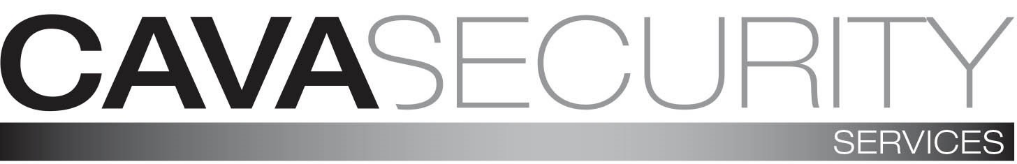 General Our Company is committed to encouraging equality and diversity among our workforce, and eliminating unlawful discrimination. The aim is for our workforce to be truly representative of all sections of society and our customers, and for each employee to feel respected and able to give their best. The organisation - in providing goods and/or services and/or facilities - is also committed against unlawful discrimination of customers or the public. We also comply with the Public Sector Equality Duty (PSED) under the Equality Act 2010. The policy’s purpose is to:provide equality, fairness and respect for all in our employment, whether temporary, part-time or full-time not unlawfully discriminate because of the Equality Act 2010 protected characteristics of age, disability, gender reassignment, marriage and civil partnership, pregnancy and maternity, race (including colour, nationality, and ethnic or national origin), religion or belief, sex (gender) and sexual orientationoppose and avoid all forms of unlawful discrimination. This includes in pay and benefits, terms and conditions of employment, dealing with grievances and discipline, dismissal, redundancy, leave for parents, requests for flexible working, and selection for employment, promotion, training or other developmental opportunities The organisation commits to: encourage equality and diversity in the workplace as they are good practice and make business sensecreate a working environment free of bullying, harassment, victimisation and unlawful discrimination, promoting dignity and respect for all, and where individual differences and the contributions of all staff are recognised and valued.Signed: 									Position: Managing Director Name: Richard Payton 							Date:- 13th August 2019Our Commitment:Includes training managers and all other employees about their rights and responsibilities under the equality policy. Responsibilities include staff conducting themselves to help the organisation provide equal opportunities in employment, and prevent bullying, harassment, victimisation and unlawful discriminationAll staff should understand they, as well as their employer, can be held liable for acts of bullying, harassment, victimisation and unlawful discrimination, in the course of their employment, against fellow employees, customers, suppliers and the publictake seriously complaints of bullying, harassment, victimisation and unlawful discrimination by fellow employees, customers, suppliers, visitors, the public and any others in the course of the organisation’s work activitiesSuch acts will be dealt with as misconduct under the organisation’s grievance and/or disciplinary procedures, and any appropriate action will be taken. Particularly serious complaints could amount to gross misconduct and lead to dismissal without noticeFurther, sexual harassment may amount to both an employment rights matter and a criminal matter, such as in sexual assault allegations. In addition, harassment under the Protection from Harassment Act 1997 – which is not limited to circumstances where harassment relates to a protected characteristic – is a criminal offencemake opportunities for training, development and progress available to all staff, who will be helped and encouraged to develop their full potential, so their talents and resources can be fully utilised to maximise the efficiency of the organisationdecisions concerning staff being based on merit (apart from in any necessary and limited exemptions and exceptions allowed under the Equality Act 2010)review employment practices and procedures when necessary to ensure fairness, and also update them and the policy to take account of changes in the lawmonitor the make-up of the workforce regarding information such as age, gender, ethnic background, sexual orientation, religion or belief, and disability in encouraging equality and diversity, and in meeting the aims and commitments set out in the equality policyMonitoring will also include assessing how the equality policy, and any sporting action plan, are working in practice, reviewing them annually, and considering and taking action to address any issuesThe equality policy is fully supported by senior management and has been agreed with trade unions and/or employee representatives   Employee should raise a grievance – usually their line manager.Use of the organisation’s grievance and/or disciplinary procedures does not affect an employee’s right to make a claim to an employment tribunal within three months of the alleged discrimination.